Name/Logo der SchuleName/Logo der SchuleName/Logo der SchuleBetriebsanweisungFür das Arbeiten an einerUnterflurzugsäge  Raum:VerantwortlichRaum:VerantwortlichRaum:VerantwortlichGefahren für Mensch und UmweltGefahren für Mensch und UmweltGefahren für Mensch und UmweltGefahren für Mensch und UmweltGefahren für Mensch und UmweltGefahren für Mensch und UmweltGefahren für Mensch und Umwelt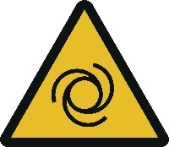 Gefahr durch das schnell laufende Sägeblatt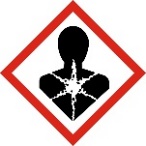 Gefahr durch das zu bearbeitende Material (Bruch, Splitter, Oberflächenbeschaffenheit)Gehörschädigungen durch LärmGefahr durch unkontrolliert bewegte TeileGefahr beim Sägen durch HolzstaubGefahr durch das schnell laufende SägeblattGefahr durch das zu bearbeitende Material (Bruch, Splitter, Oberflächenbeschaffenheit)Gehörschädigungen durch LärmGefahr durch unkontrolliert bewegte TeileGefahr beim Sägen durch HolzstaubGefahr durch das schnell laufende SägeblattGefahr durch das zu bearbeitende Material (Bruch, Splitter, Oberflächenbeschaffenheit)Gehörschädigungen durch LärmGefahr durch unkontrolliert bewegte TeileGefahr beim Sägen durch HolzstaubGefahr durch das schnell laufende SägeblattGefahr durch das zu bearbeitende Material (Bruch, Splitter, Oberflächenbeschaffenheit)Gehörschädigungen durch LärmGefahr durch unkontrolliert bewegte TeileGefahr beim Sägen durch HolzstaubGefahr durch das schnell laufende SägeblattGefahr durch das zu bearbeitende Material (Bruch, Splitter, Oberflächenbeschaffenheit)Gehörschädigungen durch LärmGefahr durch unkontrolliert bewegte TeileGefahr beim Sägen durch HolzstaubSchutzmaßnahmen und VerhaltensregelnSchutzmaßnahmen und VerhaltensregelnSchutzmaßnahmen und VerhaltensregelnSchutzmaßnahmen und VerhaltensregelnSchutzmaßnahmen und VerhaltensregelnSchutzmaßnahmen und VerhaltensregelnSchutzmaßnahmen und Verhaltensregeln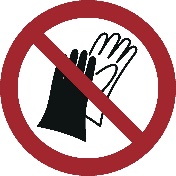 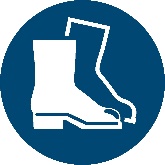 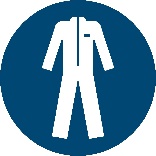 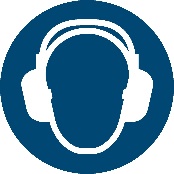 Der Abstand des Spaltkeils darf vom Sägeblatt nicht mehr als 8 mm betragenNur Kreissägeblätter verwenden, die mit dem Namen des Herstellers gekennzeichnet sindBeim Verwenden der Zugeinrichtung Werkstück an die Anschläge legenDie erforderlichen Hilfseinrichtungen müssen bei Bedarf benutzt werden (Parallelanschlag, Winkelanschlag, Keilschneideeinrichtung, Schiebestock)Beim Sägen längerer Werkstücke einen Anbautisch verwendenJugendliche dürfen nur unter Aufsicht eines Fachkundigen und zu Ausbildungszwecken an Kreissägen arbeitenAuf einen sicheren Stand beim Arbeiten achtenSplitter und Späne dürfen nicht mit der Hand aus dem Bereich des laufenden Sägeblattes entfernt werdenVor dem Verlassen der Kreissäge die Maschine ausschaltenAuf Ordnung und Sauberkeit achtenBei Arbeiten mit der Formatkreissäge müssen enganliegende Kleidung, Gehörschutz und den Tätigkeiten entsprechende Sicherheitsschuhe getragen werden. Keine Handschuhe!Auf Funktion der Absaugung achtenAlle Arbeiten nach TSM/MDer Abstand des Spaltkeils darf vom Sägeblatt nicht mehr als 8 mm betragenNur Kreissägeblätter verwenden, die mit dem Namen des Herstellers gekennzeichnet sindBeim Verwenden der Zugeinrichtung Werkstück an die Anschläge legenDie erforderlichen Hilfseinrichtungen müssen bei Bedarf benutzt werden (Parallelanschlag, Winkelanschlag, Keilschneideeinrichtung, Schiebestock)Beim Sägen längerer Werkstücke einen Anbautisch verwendenJugendliche dürfen nur unter Aufsicht eines Fachkundigen und zu Ausbildungszwecken an Kreissägen arbeitenAuf einen sicheren Stand beim Arbeiten achtenSplitter und Späne dürfen nicht mit der Hand aus dem Bereich des laufenden Sägeblattes entfernt werdenVor dem Verlassen der Kreissäge die Maschine ausschaltenAuf Ordnung und Sauberkeit achtenBei Arbeiten mit der Formatkreissäge müssen enganliegende Kleidung, Gehörschutz und den Tätigkeiten entsprechende Sicherheitsschuhe getragen werden. Keine Handschuhe!Auf Funktion der Absaugung achtenAlle Arbeiten nach TSM/MDer Abstand des Spaltkeils darf vom Sägeblatt nicht mehr als 8 mm betragenNur Kreissägeblätter verwenden, die mit dem Namen des Herstellers gekennzeichnet sindBeim Verwenden der Zugeinrichtung Werkstück an die Anschläge legenDie erforderlichen Hilfseinrichtungen müssen bei Bedarf benutzt werden (Parallelanschlag, Winkelanschlag, Keilschneideeinrichtung, Schiebestock)Beim Sägen längerer Werkstücke einen Anbautisch verwendenJugendliche dürfen nur unter Aufsicht eines Fachkundigen und zu Ausbildungszwecken an Kreissägen arbeitenAuf einen sicheren Stand beim Arbeiten achtenSplitter und Späne dürfen nicht mit der Hand aus dem Bereich des laufenden Sägeblattes entfernt werdenVor dem Verlassen der Kreissäge die Maschine ausschaltenAuf Ordnung und Sauberkeit achtenBei Arbeiten mit der Formatkreissäge müssen enganliegende Kleidung, Gehörschutz und den Tätigkeiten entsprechende Sicherheitsschuhe getragen werden. Keine Handschuhe!Auf Funktion der Absaugung achtenAlle Arbeiten nach TSM/MDer Abstand des Spaltkeils darf vom Sägeblatt nicht mehr als 8 mm betragenNur Kreissägeblätter verwenden, die mit dem Namen des Herstellers gekennzeichnet sindBeim Verwenden der Zugeinrichtung Werkstück an die Anschläge legenDie erforderlichen Hilfseinrichtungen müssen bei Bedarf benutzt werden (Parallelanschlag, Winkelanschlag, Keilschneideeinrichtung, Schiebestock)Beim Sägen längerer Werkstücke einen Anbautisch verwendenJugendliche dürfen nur unter Aufsicht eines Fachkundigen und zu Ausbildungszwecken an Kreissägen arbeitenAuf einen sicheren Stand beim Arbeiten achtenSplitter und Späne dürfen nicht mit der Hand aus dem Bereich des laufenden Sägeblattes entfernt werdenVor dem Verlassen der Kreissäge die Maschine ausschaltenAuf Ordnung und Sauberkeit achtenBei Arbeiten mit der Formatkreissäge müssen enganliegende Kleidung, Gehörschutz und den Tätigkeiten entsprechende Sicherheitsschuhe getragen werden. Keine Handschuhe!Auf Funktion der Absaugung achtenAlle Arbeiten nach TSM/MVerhalten bei Störungen und im GefahrenfallVerhalten bei Störungen und im GefahrenfallVerhalten bei Störungen und im GefahrenfallVerhalten bei Störungen und im GefahrenfallVerhalten bei Störungen und im GefahrenfallVerhalten bei Störungen und im GefahrenfallVerhalten bei Störungen und im GefahrenfallBei Störungen oder Schäden an Maschinen oder Schutzausrüstungen       Maschine ausschalten und vor unbefugtem Wiederanschalten sichernLehrer informierenSchäden nur von Fachpersonal beseitigen lassenBei Störungen oder Schäden an Maschinen oder Schutzausrüstungen       Maschine ausschalten und vor unbefugtem Wiederanschalten sichernLehrer informierenSchäden nur von Fachpersonal beseitigen lassenBei Störungen oder Schäden an Maschinen oder Schutzausrüstungen       Maschine ausschalten und vor unbefugtem Wiederanschalten sichernLehrer informierenSchäden nur von Fachpersonal beseitigen lassenBei Störungen oder Schäden an Maschinen oder Schutzausrüstungen       Maschine ausschalten und vor unbefugtem Wiederanschalten sichernLehrer informierenSchäden nur von Fachpersonal beseitigen lassenErste HilfeErste HilfeErste HilfeErste HilfeErste HilfeErste HilfeErste HilfeMaschine abschalten und sichernDen Lehrer (Ersthelfer) informieren (siehe Alarmplan)Verletzungen sofort versorgenEintragung in das Verbandbuch vornehmenNotruf: 112					Krankentransport:  19222Maschine abschalten und sichernDen Lehrer (Ersthelfer) informieren (siehe Alarmplan)Verletzungen sofort versorgenEintragung in das Verbandbuch vornehmenNotruf: 112					Krankentransport:  19222Maschine abschalten und sichernDen Lehrer (Ersthelfer) informieren (siehe Alarmplan)Verletzungen sofort versorgenEintragung in das Verbandbuch vornehmenNotruf: 112					Krankentransport:  19222Maschine abschalten und sichernDen Lehrer (Ersthelfer) informieren (siehe Alarmplan)Verletzungen sofort versorgenEintragung in das Verbandbuch vornehmenNotruf: 112					Krankentransport:  19222InstandhaltungInstandhaltungInstandhaltungInstandhaltungInstandhaltungInstandhaltungInstandhaltungInstandsetzung nur durch beauftragte und unterwiesene Personen.Bei Rüst- Einstellungs-, Wartungs- und Pflegearbeiten Maschine vom Netz trennen bzw. sichernMaschine nach Arbeitsende reinigenJährlicher E-Check Instandsetzung nur durch beauftragte und unterwiesene Personen.Bei Rüst- Einstellungs-, Wartungs- und Pflegearbeiten Maschine vom Netz trennen bzw. sichernMaschine nach Arbeitsende reinigenJährlicher E-Check Instandsetzung nur durch beauftragte und unterwiesene Personen.Bei Rüst- Einstellungs-, Wartungs- und Pflegearbeiten Maschine vom Netz trennen bzw. sichernMaschine nach Arbeitsende reinigenJährlicher E-Check Instandsetzung nur durch beauftragte und unterwiesene Personen.Bei Rüst- Einstellungs-, Wartungs- und Pflegearbeiten Maschine vom Netz trennen bzw. sichernMaschine nach Arbeitsende reinigenJährlicher E-Check Freigabe:Bearbeitung:11. Juni 2020Schulleitung